ЗАДАНИЕ № 3ЭВОЛЮЦИЯ ГОСУДАРСТВЕННОГО СТРОЯ ФРАНЦИИИзучите предложенные документы. Ответьте на следующие вопросы:Каковы обстоятельства появления «Декларации человека и гражданина»? Определите историческое значение документа, какие политико-правовые идеи декларируются здесь?При каких условиях появилась «Преамбула» конституции 1946 г.? Какие новые политические идеи закреплены в ней? Как соотносятся «Декларация» и «Преамбула» между собой?  Определите обстоятельства появления конституции V республики. Какие новые положения закреплены в ней? Предложенные для изучения документы позволяют осмыслить основные этапы политического развития Франции за 300 лет. Как вы понимаете направленность этого развития?  ДЕКЛАРАЦИЯ ПРАВ ЧЕЛОВЕКА И ГРАЖДАНИНАDéclaration des Droits de l'Homme et du Citoyen
Принята Учредительным собранием 26 августа 1789 г., подтверждена французской конституцией 1958 г.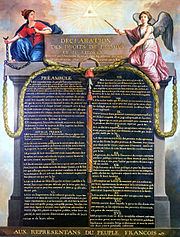 Представители французского народа, образовав Национальное собрание и полагая, что невежество, забвение прав человека или пренебрежение ими являются единственной причиной общественных бедствий и испорченности правительств, приняли решение изложить в торжественной Декларации естественные, неотчуждаемые и священные права человека, чтобы эта Декларация, неизменно пребывая перед взором всех членов общественного союза, постоянно напоминала им их права и обязанности, чтобы действия законодательной и исполнительной власти, которые в любое время можно было бы сравнить с целью каждого политического института, встречали большее уважение; чтобы требования граждан, основанные отныне на простых и неоспоримых принципах, устремлялись к соблюдению Конституции и всеобщему благу. Соответственно, Национальное собрание признает и провозглашает перед лицом и под покровительством Верховного существа следующие права человека и гражданина.Статья 1Люди рождаются и остаются свободными и равными в правах. Общественные различия могут основываться лишь на общей пользе.Статья 2Цель всякого политического союза - обеспечение естественных и неотъемлемых прав человека. Таковые - свобода, собственность, безопасность и сопротивление угнетению.Статья 3Источником суверенной власти является нация. Никакие учреждения, ни один индивид не могут обладать властью, которая не исходит явно от нации.Статья 4Свобода состоит в возможности делать все, что не наносит вреда другому: таким образом, осуществление естественных прав каждого человека ограничено лишь теми пределами, которые обеспечивают другим членам общества пользование теми же правами. Пределы эти могут быть определены только законом.Статья 5Закон имеет право запрещать лишь действия, вредные для общества. Все, что не запрещено законом, то дозволено и никто не может быть принужден делать то, что не предписано законом.Статья 6Закон есть выражение общей воли. Все граждане имеют право участвовать лично или через своих представителей в его создании. Он должен быть единым для всех, охраняет он или карает. Все граждане равны перед ним и поэтому имеют равный доступ ко всем постам, публичным должностям и занятиям сообразно их способностям и без каких-либо иных различий, кроме тех, что обусловлены их добродетелями и способностями.Статья 7Никто не может подвергаться обвинению, задержанию или заключению иначе, как в случаях, предусмотренных законом и в предписанных им формах. Тот, кто испрашивает, отдает, исполняет или заставляет исполнять основанные на произволе приказы, подлежит наказанию; но каждый гражданин, вызванный или задержанный в силу закона, должен беспрекословно повиноваться: в случае сопротивления он несет ответственность.Статья 8Закон должен устанавливать наказания лишь строго и бесспорно необходимые; никто не может быть наказан иначе, как в силу закона, принятого и обнародованного до совершения правонарушения и надлежаще примененного.Статья 9Поскольку каждый считается невиновным, пока его вина не установлена, то в случаях, когда признается нужным арест лица, любые излишне суровые меры, не являющиеся необходимыми, должны строжайше пресекаться законом.Статья 10Никто не должен быть притесняем за свои взгляды, даже религиозные, при условии, что их выражение не нарушает общественный порядок, установленный законом.Статья 11Свободное выражение мыслей и мнений есть одно из драгоценнейших прав человека; каждый гражданин поэтому может свободно высказываться, писать, печатать, отвечая лишь за злоупотребление этой свободой в случаях, предусмотренных законом.Статья 12Для гарантии прав человека и гражданина необходима государственная сила; она создается в интересах всех, а не для личной пользы тех, кому она вверена.Статья 13На содержание вооруженной силы и на расходы по управлению необходимы общие взносы; они должны быть равномерно распределены между всеми гражданами сообразно их возможностям.Статья 14Все граждане имеют право устанавливать сами или через своих представителей необходимость государственного обложения, добровольно соглашаться на его взимание, следить за его расходованием и определять его долевой размер, основание, порядок и продолжительность взимания.Статья 15Общество имеет право требовать у любого должностного лица отчета о его деятельности.Статья 16Общество, где не обеспечена гарантия прав и нет разделения властей, не имеет Конституции.Статья 17Так как собственность есть право неприкосновенное и священное, никто не может быть лишен ее иначе, как в случае установленной законом явной общественной необходимости и при условии справедливого и предварительного возмещения. КОНСТИТУЦИЯ 1946 г. (Четвертая республика)ПреамбулаНа другой день после победы, одержанной свободными народами над режимами, которые пытались поработить и унизить человеческую личность, французский народ вновь провозглашает, что всякое человеческое существо независимо от расы, религии и вероисповедания обладает неотъемлемыми и священными правами. Он торжественно подтверждает права и свободы человека и гражданина, освященные Декларацией прав 1789 г., и основные принципы, признанные законами Республики.Он провозглашает, кроме того, как особо необходимые в наше время следующие экономические, политические и социальные принципы:Закон гарантирует женщине во всех областях равные права с мужчиной.Всякий человек, преследуемый за свою деятельность в пользу свободы, имеет право убежища на территориях Республики.Каждый обязан работать и имеет право на получение должности. Никто не может в своем труде и в своей должности быть притесняем по причине своего происхождения, своих взглядов или своего вероисповедания.Каждый человек может защищать свои права и свои интересы через профсоюзную организацию и принадлежать к профсоюзу по своему выбору.Право на забастовку осуществляется в рамках законов, которые его регламентируют.Каждый трудящийся через посредство своих делегатов принимает участие в коллективном определении условий работы, так же как и в руководстве предприятиями.Всякое имущество, всякое предприятие, эксплуатация которого имеет или приобретает черты национальной общественной службы или фактической монополии, должно стать коллективной собственностью.Нация гарантирует личности и семье необходимые условия для их развития.Она гарантирует всем, в частности ребенку, матери и престарелым трудящимся, охрану здоровья, материальное обеспечение, отдых и досуг. Всякое человеческое существо, лишенное возможности трудиться по своему возрасту, физическому или умственному состоянию или экономическому положению, имеет право получать от коллектива средства, необходимые для существования.Нация провозглашает солидарность и равенство всех французов в отношении бремени, вытекающего из национальных бедствий.Нация гарантирует равный доступ детям и взрослым к образованию, к приобретению профессии и к культуре. Организация общественного бесплатного и светского образования всех ступеней является долгом государства.Французская республика, верная своим традициям, принимает во внимание положение международного публичного права. Она не предпримет никакой войны с целью завоевания и никогда не употребит своих сил против свободы какого-либо народа.Франция соглашается на условиях взаимности с ограничениями суверенитета, необходимыми для организации и защиты мира.Франция образует с заморскими народами Союз, основанный на равенстве прав и обязанностей без расовых и религиозных различий.Французский союз составляется из наций и народов, которые объединяют или согласуют свои ресурсы и усилия для того, чтобы развивать свою цивилизацию, увеличивать свое благосостояние и обеспечивать свою безопасность.Верная своей исконной миссии, Франция намерена привести народы, руководство которыми она взяла на себя, к свободному самоуправлению и демократическому ведению своих собственных дел; избегая всякой системы колонизации, основанной на произволе, Франция обеспечивает всем свободный доступ к публичным должностям, индивидуальное или коллективное пользование провозглашенными или подтвержденными выше правами и свободами.  \Конституционный законФРАНЦУЗСКОЙ РЕСПУБЛИКИ № 2005-205ОТ 1 МАРТА 2005 г.О ХАРТИИ ОКРУЖАЮЩЕЙ СРЕДЫКонгресс принял,Президент Республики промульгирует закон, который имеет следующее содержание:Статья 1Первый абзац преамбулы Конституции дополняется словами: «, а также правам и обязанностям, определенным в Хартии окружающей среды 2004 года» [2] .Статья 2Хартия окружающей среды 2004 г. сформулирована следующим образом:«Французский народ, Полагая,Что природные ресурсы и балансы обусловили появление человечества;Что будущее и само существование человечества неотделимы от его природной среды;Что окружающая среда является общим достоянием людей;Что человек оказывает возрастающее влияние на условия жизни и на свою собственную эволюцию;Что некоторые способы потребления или производства и чрезмерная эксплуатация природных ресурсов негативно воздействуют на биологическое разнообразие, на расцвет человеческой личности и на прогресс человеческих обществ;Что необходимо стремиться к сохранению окружающей среды в такой же степени, как и к реализации других основополагающих интересов Нации;Что с целью обеспечить устойчивое развитие решения, направленные на удовлетворение потребностей настоящего времени, не должны подрывать способность будущих поколений и других народов удовлетворять свои собственные потребности,Провозглашает:Статья 1Каждый имеет право жить в сбалансированной и уважающей здоровье окружающей среде.Статья 2Каждое лицо обязано принимать участие в сохранении и повышении качества окружающей среды.Статья 3На условиях, определенных законом, каждое лицо должно предотвращать ущерб, который оно способно нанести окружающей среде, или – если ущерб не был предотвращен – ограничивать его последствия.Статья 4На условиях, определенных законом, каждое лицо должно содействовать возмещению вреда, который оно причиняет окружающей среде.Статья 5Когда возникновение вреда, хотя и является неопределенным исходя из имеющихся научных познаний, могло бы оказать серьезное и необратимое воздействие на окружающую среду, публичные власти путем применения принципа предосторожности и в рамках своих сфер полномочий обеспечивают проведение процедур оценки опасностей и принятие предварительных и пропорциональных мер с целью предотвратить возникновение вреда.Статья 6Политика публичных властей должна способствовать устойчивому развитию. С этой целью она согласовывает друг с другом охрану и использование окружающей среды, экономическое развитие и социальный прогресс.Статья 7На условиях и в пределах, определенных законом, каждое лицо имеет право получать доступ к имеющейся у публичных властей информации об окружающей среде и участвовать в подготовке публичных решений, оказывающих воздействие на окружающую среду.Статья 8Образование и обучение по вопросам окружающей среды должны способствовать осуществлению прав и обязанностей, определенных настоящей Хартией.Статья 9Исследования и инновации должны вносить свой вклад в сохранение и использование окружающей среды.Статья 10Настоящая Хартия направляет европейскую и международную деятельность Франции».КОНСТИТУЦИЯ 1958 г. (Пятая республика)ПРЕАМБУЛАФранцузский народ торжественно провозглашает свою приверженность правам человека и принципам национального суверенитета, как они были определены Декларацией 1789 года, подтвержденной и дополненной преамбулой Конституции 1946 года, а также правам и обязанностям, определенным в Хартии окружающей среды 2004 года. Исходя из этих принципов и принципа свободного самоопределения народов, Республика предлагает тем заморским территориям, которые выражают желание присоединиться к ней, новые институты, основанные на общем идеале свободы, равенства и братства и созданные с целью их демократического развития. Статья 1. Франция является неделимой, светской, социальной, демократической Республикой. Она обеспечивает равенство перед законом всех граждан без различия происхождения, расы или религии. Она уважает все вероисповедания. Ее устройство является децентрализованным. Закон содействует равному доступу женщин и мужчин к выборным мандатам и должностям, а также к ответственным профессиональным и общественным постам. РАЗДЕЛ I. О СУВЕРЕНИТЕТЕСтатья 2. Язык Республики - французский. Национальная эмблема - трехцветный флаг: синий, белый, красный. Национальный гимн - “Марсельеза”. Девиз Республики - “Свобода, Равенство, Братство”. Ее принцип - правление народа, народом и для народа.  Статья 3. Национальный суверенитет принадлежит народу, который осуществляет его через своих представителей и путем референдума. Никакая часть народа и никакое отдельное лицо не могут присвоить себе его осуществление. Выборы могут быть прямыми или косвенными в соответствии с условиями, установленными Конституцией. Они всегда являются всеобщими, равными и при тайном голосовании. В соответствии с условиями, определяемыми законом, избирателями являются все совершеннолетние французские граждане обоего пола, пользующиеся гражданскими и политическими правами. Статья 4. Политические партии и группировки способствуют выражению мнений в ходе выборов. Они создаются и осуществляют свою деятельность свободно. Они должны соблюдать принципы национального суверенитета и демократии. Они содействуют осуществлению принципа, изложенного в последнем абзаце статьи 3, в соответствии с условиями, определенными законом. Закон гарантирует плюралистическое выражение мнений и равное участие политических партий и группировок в демократической жизни Нации. 